Value The element of Value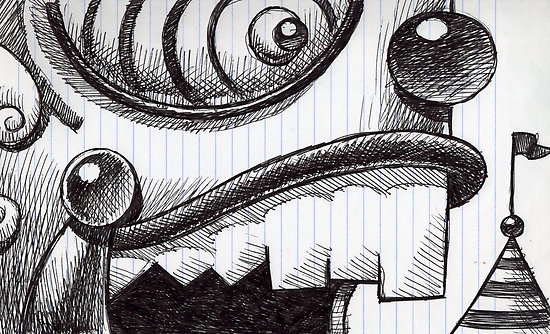 What is Value?Value describes the lightness or darkness of a color. Value is needed to express VolumeThe appearance of lights and darks found in a work of art.  These range from black to white with numerous shades of gray in between.Pencils?Pencils come in  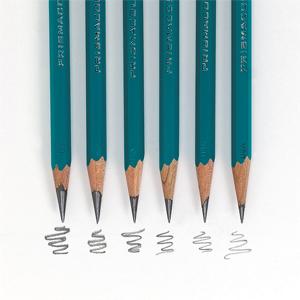 6B, 4B, 2B, B, HB, H, 2H, 4H, 6HB=Soft Lead, Darks 6B Darker than 2BHB= your number 2 pencilH= Hard LeadLights2H lighter than 6HChiaroscuroThe term is derived from the Italian chiaro ("light” or “bright”) and oscuro ("dark") it generally refers to a technique that contrasts bright illumination with areas of dense shadow.